ДОГОВОР КОММЕРЧЕСКОЙ КОНЦЕССИИ (ФРАНЧАЙЗИНГА) №________________________________________________  ________________________________________________, именуемое(ый, ая) в дальнейшем Правообладатель, в лице ________________________________________________ __________________________________________________________________________________________, действующего(ей) на основании ________________________________________________, с одной стороны, и ________________________________________________, именуемое(ый, ая) в дальнейшем Пользователь, в лице ________________________________________________ __________________________________________________________________________________________, действующего(ей) на основании ________________________________________________, с другой стороны,вместе именуемые Стороны, а индивидуально – Сторона, заключили настоящий Договор коммерческой концессии (франчайзинга) (далее по тексту – Договор) о нижеследующем:Предмет договораПравообладатель обязуется предоставить Пользователю за вознаграждение право использовать в предпринимательской деятельности Пользователя комплекс принадлежащих Правообладателю исключительных прав, определенных Сторонами в п. 1.2 Договора.Состав комплекса исключительных прав включает исключительные права, определенные Сторонами в Приложении №________________________________________________ к Договору, которое является неотъемлемой частью Договора (далее по тексту - Комплекс исключительных прав).  Пользователю устанавливается следующий максимальный объем использования Комплекса исключительных прав, деловой репутации и коммерческого опыта, который Пользователь обязан не превышать в ________________________________________________: ________________________________________________.При превышении Пользователем вышеуказанного объема Пользователь обязуется выплатить штраф Правообладателю в размере ________________________________________________.При превышении Пользователем вышеуказанного объема Правообладатель вправе расторгнуть Договор. Пользователь использует принадлежащий Правообладателю Комплекс исключительных прав, деловой репутации и коммерческого опыта только в ________________________________________________ на следующей территории: ________________________________________________.  На момент заключения Договора, по Комплексу исключительных прав, имеются следующие споры, связанные с защитой нарушенных или оспоренных интеллектуальных прав, прав на средства индивидуализации: ________________________________________________.  Срок действия договораДоговор заключен на ________________________________________________. Предоставление права использования в предпринимательской деятельности Пользователя Комплекса исключительных прав по Договору подлежит государственной регистрации в федеральном органе исполнительной власти по интеллектуальной собственности. При несоблюдении требования о государственной регистрации предоставление права использования считается несостоявшимся. Права и обязанности сторонПравообладатель обязуется:Передать Пользователю Комплекс исключительных прав согласно условиям Договора, а также всю техническую (чертежи, схемы, описания, инструкции, правила и т.п.) и коммерческую документацию (паспорта объекта, расчеты экономического эффекта, лицензии и т.п.) и иную информацию, необходимую Пользователю для осуществления предоставленных ему прав по Договору. Перечень документов, которые Правообладатель обязан передать Пользователю указывается в Перечне документов (Приложение №________________________________________________ к Договору), являющемся неотъемлемой частью Договора.Предоставить полную и достоверную информацию о бизнесе Правообладателя, информацию о порядке, способах, методах осуществления экономических операций в соответствии с  бизнес планом Правообладателя, а также проинструктировать Пользователя и его работников по вопросам, связанным с осуществлением этих прав. Вся информация о бизнесе Правообладателя, информация о порядке, способах, методах осуществления экономических операций указывается   в Бизнес плане Правообладателя (Приложение №________________________________________________ к Договору), который является неотъемлемой частью Договора.Оказывать Пользователю постоянное техническое и консультативное содействие.  Оказывать содействие в обучении и повышении квалификации работников Пользователя в следующих формах: Командирование специалистов Правообладателя для работы у Пользователя.Реализация программ обмена персоналом.Организация горячей линии для оперативных консультаций. Проведение семинаров, обучающих курсов, тренингов и т.п.________________________________________________.Контролировать качество товаров (работ, услуг), производимых (выполняемых, оказываемых) Пользователем на основании Договора. Не предоставлять другим лицам аналогичные комплексы исключительных прав, для их использования на закрепленной за Пользователем территории указанной в п. 1.4 Договора. Воздерживаться от собственной аналогичной деятельности на закрепленной за Пользователем территории указанной в п. 1.4 Договора.Информировать Пользователя о новых разработках, усовершенствованиях и бизнес-процессах Правообладателя, и полностью сопровождать их внедрение.Пользователь обязуется:Использовать при осуществлении предусмотренной Договором деятельности товарный знак Правообладателя путем размещения товарного знака: ________________________________________________.Выплачивать Правообладателю вознаграждение по Договору в размере, порядке и в сроки, установленные Договором.  Оплачивать отдельно от вознаграждения дополнительные расходы Правообладателя по:Поставке расходных материалов в соответствии с документами, подтверждающими расходы по поставке расходных материалов.Поставке запасных частей в соответствии с документами, подтверждающими расходы по поставке запасных частей.Монтажу специального оборудования для осуществления Пользователем деятельности в размере ________________________________________________.Обучению и повышению квалификации работников Пользователя в размере ________________________________________________ в ________________________________________________.Проведению рекламных акций, рекламной компании Правообладателя в размере ________________________________________________ в ________________________________________________.________________________________________________.Использовать при осуществлении предусмотренной Договором деятельности Комплекс исключительных прав Правообладателя указанным в Договоре образом. Обеспечивать соответствие качества и ассортимента производимых товаров (качества и перечня выполняемых работ, оказываемых услуг) качеству и ассортименту аналогичных товаров (качеству и перечню работ, услуг), производимых, выполняемых или оказываемых непосредственно Правообладателем. Соблюдать инструкции и указания Правообладателя, направленные на обеспечение соответствия характера, способов и условий использования Комплекса исключительных прав тому, как он используется Правообладателем. Оказывать покупателям (заказчикам) все дополнительные услуги, на которые они могли бы рассчитывать, приобретая (заказывая) товар (работу, услугу) непосредственно у Правообладателя. Перечень дополнительных услуг указывается в Перечне дополнительных услуг (Приложение №________________________________________________ к Договору), являющемся неотъемлемой частью Договора.  Организовать сервисное обслуживание товаров Правообладателя, которые приобретены у других пользователей. Не разглашать секреты производства (ноу-хау) Правообладателя и другую полученную от него конфиденциальную коммерческую информацию, предпринять все доступные меры по предотвращению разглашения этой информации.  Не применять Комплекс исключительных прав Правообладателя совместно со своими исключительными правами и исключительными правами иных лиц, не предпринимать прямо или косвенно какие-либо действия, направленные на приобретение права на Комплекс исключительных прав Правообладателя, а также действия, которые могут подорвать престиж и репутацию Комплекса исключительных прав Правообладателя.Реализовывать, в том числе перепродавать, произведенные и (или) закупленные товары, выполнять работы или оказывать услуги с использованием принадлежащих Правообладателю Комплекса исключительных прав по установленным Правообладателем ценам. Цены Правообладателя на товары (работы, услуги) указываются в Прайсе Правообладателя (Приложение №________________________________________________ к Договору), который является неотъемлемой частью Договора.Не осуществлять реализацию аналогичных товаров, выполнение аналогичных работ или оказание аналогичных услуг с использованием исключительных прав других правообладателей.Продавать товары (выполнять работы или оказывать услуги) исключительно в пределах определенной территории.Информировать покупателей (заказчиков) о том, что он использует Комплекс исключительных прав Правообладателя в силу Договора  следующими способами: ________________________________________________. Не конкурировать с Правообладателем на территории, на которую распространяется действие Договора в отношении предпринимательской деятельности, осуществляемой Пользователем с использованием принадлежащего Правообладателю Комплекса исключительных прав. Согласовывать с Правообладателем:  Место расположения коммерческих помещений, используемых для осуществления Пользователем деятельности по Договору. Внешнее оформление коммерческих помещений, используемых для осуществления Пользователем деятельности по Договору. Внутреннее оформление коммерческих помещений, используемых для осуществления Пользователем деятельности по Договору.Оборудование для осуществления Пользователем деятельности по Договору.Одежду и правила поведения работников Пользователя при обслуживании клиентов.Материалы (сырье, полуфабрикаты, товар и т.п.) для осуществления Пользователем деятельности по Договору.Поставщиков оборудования, материалов (сырья, полуфабрикатов, товара и т.п.).________________________________________________.Отказываться от получения по Договорам аналогичных прав у конкурентов (потенциальных конкурентов) Правообладателя. В течение месяца предоставить не менее ________________________________________________ субпользователям право пользования указанными правами на условиях субконцессии.  Вести специальный учет продаж (производства товара, выполнения работ, оказания услуг) и предоставлять Правообладателю финансовые и иные отчеты об использовании Комплекса исключительных прав. Использовать при осуществлении предусмотренной Договором деятельности коммерческое обозначение Правообладателя путем размещения коммерческого обозначения: ________________________________________________.Правообладатель вправе:Отказаться от исполнения Договора полностью или частично в случаях, указанных в разделе 8 Договора.Контролировать качество товаров (выполнения работ, оказания услуг) Пользователя в следующих формах:Контрольные закупки (контрольная проверка качества оказания услуг, выполнения работ).Проверка оформления помещений, используемых для осуществления Пользователем деятельности.Проверка оборудования, используемого для осуществления Пользователем деятельности.Инспектирование представителями Правообладателя производства и офисов Пользователя.Проверка документации, имеющей отношение к выполнению Пользователем условий Договора.________________________________________________.Пользователь вправе:Разрешать другим лицам использование предоставленного ему Комплекса исключительных прав или части этого комплекса на условиях договора коммерческой субконцессии, согласованных им с Правообладателем. Пользователь вправе заключать договоры коммерческой субконцессии только после получения письменного согласования текста договоров коммерческой субконцессии или письменного разрешения на заключение таких договоров.Договор коммерческой субконцессии не может быть заключен на более длительный срок, чем Договор.Пользователь, надлежащим образом исполнявший свои обязанности, по истечении срока Договора имеет преимущественное право на заключение договора на новый срок. При заключении договора коммерческой концессии на новый срок условия договора могут быть изменены по соглашению Сторон. Если Правообладатель отказал Пользователю в заключении договора коммерческой концессии на новый срок, но в течение года со дня истечения срока Договора заключил с другим лицом договор коммерческой концессии, по которому предоставлены те же права, какие были предоставлены Пользователю по Договору, на тех же условиях, Пользователь вправе потребовать по своему выбору в суде перевода на себя прав и обязанностей по заключенному договору и возмещения убытков, причиненных отказом возобновить с ним договор коммерческой концессии, или только возмещения таких убытков. Стороны пришли к соглашению, что регистрацию права использования Комплекса исключительных прав в регистрирующем органе осуществляет Правообладатель. Расходы по регистрации права использования Комплекса исключительных прав в регистрирующем органе несет Пользователь. Стороны пришли к соглашению, что не будут допускать взаимную конкуренцию между Сторонами в течение ______________________________________________________ после прекращения Договора.Порядок приема-передачиКомплекс исключительных прав Правообладателя считается переданным Пользователю в день государственной регистрации права использования Комплекса исключительных прав регистрирующим органом.Во исполнение Договора Правообладатель обязан передать Пользователю не позднее 3 рабочих дней с момента подписания Договора следующую документацию:Перечень документов, указанный в п. 3.1.1 Договора.Бизнес-план, указанный в п. 3.1.1 Договора.Передача документов Правообладателем Пользователю и возврат документов, указанных в п. 4.2 Договора оформляется двусторонними актами приема-передачи, подписываемыми Сторонами или уполномоченными представителями Сторон. Указанные в настоящем пункте Договора акты являются неотъемлемой частью Договора. Если Договором предусматривается передача иной документации, продукции, сырья, расходных материалов и иных материальных вещей, такая передача оформляется двусторонними актами приема-передачи, подписываемыми Сторонами или уполномоченными представителями Сторон.Размер вознаграждения и порядок расчетовПользователь обязан уплачивать вознаграждение за пользование Комплексом исключительных прав Правообладателя в размере, порядке и в сроки, установленные Договором.  За пользование Комплексом исключительных прав Пользователь в срок до ______________________________________________________ уплачивает Правообладателю единовременный платёж в размере ________________________________________________ (ноль копеек) руб. НДС не облагается на основании: ________________________________________________.За пользование Комплексом исключительных прав Пользователь также выплачивает периодические платежи в форме отчислений от выручки Пользователя в размере ________________________________________________ % в сроки, предусмотренные Графиком платежей (Приложение №________________________________________________ к Договору), являющимся неотъемлемой частью Договора.    Дополнительные расходы Правообладателя оплачиваются Пользователем не позднее 5 числа расчетного месяца.Размер вознаграждения по Договору может изменяться по соглашению Сторон в сроки, которые могут быть дополнительно определены Сторонами Договора, но не чаще одного раза в год.Размер дополнительных расходов Правообладателя оплачиваемых Пользователем может изменяться по соглашению Сторон в сроки, которые могут быть дополнительно определены Сторонами Договора, но не чаще одного раза в год. Способ оплаты по Договору: перечисление Пользователем денежных средств в валюте Российской Федерации (рубль) на расчетный счет Правообладателя. При этом обязанности Пользователя в части оплаты по Договору считаются исполненными со дня списания денежных средств банком Пользователя со счета Пользователя.Конфиденциальная коммерческая информацияСтороны обязуются не разглашать и принять меры к защите от несанкционированного доступа третьих лиц к информации, относящейся к предмету Договора.Стороны согласились считать конфиденциальной следующую коммерческую информацию: ________________________________________________. В связи с этим Стороны обязуются предпринять необходимые меры для защиты конфиденциальной коммерческой информации и не разглашать ее третьим лицам без предварительного письменного согласия другой Стороны. Условия конфиденциальности настоящей информации сохраняют свою силу в течение всего срока действия Договора и в течение 3 (трех) лет после окончания договорных отношений по Договору.Предусмотренные Договором обязательства Сторон относительно конфиденциальности и неразглашения информации не будут распространяться на общедоступную информацию.Если одна из Сторон допустит разглашение конфиденциальной информации, она возместит другой Стороне причиненные убытки, включая любой причиненный реальный ущерб или упущенную выгоду.Конфиденциальная информация может быть передана одной из Сторон органам государственной власти по основаниям и в порядке, установленным законодательством, с незамедлительным уведомлением об этом другой Стороны.Ответственность сторонСтороны несут ответственность за неисполнение или ненадлежащее исполнение своих обязательств по Договору в соответствии с Договором и законодательством России. Неустойка по Договору выплачивается только на основании обоснованного письменного требования Сторон.Выплата неустойки не освобождает Стороны от выполнения обязанностей, предусмотренных Договором. Ответственность Правообладателя:В случае несвоевременной передачи Правообладателем документации, указанной в п.п. 3.1.1, 3.1.1 Договора Правообладатель выплачивает Пользователю пени из расчета 0,01 процентов от суммы вознаграждения, но не более 10 процентов.В случае неоказания Правообладателем Пользователю технического и консультативного содействия, предусмотренного п. 3.1.2 Договора, Правообладатель выплачивает Пользователю штраф в размере ________________________________________________ руб. за каждый такой случай.В случае неоказания   Правообладателем содействия в обучении и повышении квалификации работников Пользователя, предусмотренного п. 3.1.3 Договора, Правообладатель выплачивает Пользователю штраф в размере ________________________________________________ руб. за каждый такой случай. В случае неисполнения (ненадлежащего исполнения) Правообладателем обязанностей по контролю качества товаров (работ, услуг), производимых (выполняемых, оказываемых) Пользователем, предусмотренных п. 3.1.4 Договора, Правообладатель выплачивает Пользователю штраф в размере ________________________________________________ руб. за каждый такой случай.В случае предоставления другим лицам аналогичных комплексов исключительных прав, для их использования на закрепленной за Пользователем территории указанной в п. 1.4 Договора, Правообладатель выплачивает Пользователю штраф в размере ________________________________________________ руб. за каждый такой случай.В случае неисполнения (ненадлежащего исполнения) Правообладателем обязанностей по воздержанию от собственной аналогичной деятельности на закрепленной за Пользователем территории указанной в п. 1.4 Договора, Правообладатель выплачивает Пользователю штраф в размере ________________________________________________ руб. за каждый такой случай.В случае неисполнения (ненадлежащего исполнения) Правообладателем обязанностей, предусмотренных п. 3.6 Договора, Правообладатель выплачивает Пользователю штраф в размере ________________________________________________ руб. за каждый такой случай. Правообладатель несет субсидиарную ответственность по предъявляемым к Пользователю требованиям о несоответствии качества товаров (работ, услуг), продаваемых (выполняемых, оказываемых) Пользователем по Договору. По требованиям, предъявляемым к Пользователю как изготовителю продукции (товаров) Правообладателя, Правообладатель отвечает солидарно с Пользователем. Ответственность Пользователя:В случае несвоевременной выплаты Пользователем вознаграждения или возмещения дополнительных расходов по Договору Пользователь выплачивает Правообладателю пени из расчета 0,01 процентов от суммы неуплаченного (несвоевременно уплаченного) вознаграждения или неуплаченных (несвоевременно уплаченных) дополнительных расходов, но не более 10 процентов.В случае неисполнения (ненадлежащего исполнения) Пользователем обязанностей, предусмотренных любым из п.п. 3.2.4 - 3.2.7, 3.2.9, 3.2.14 Договора, Пользователь выплачивает Правообладателю штраф в размере ________________________________________________ руб. за каждый такой случай.В случае неисполнения (ненадлежащего исполнения) Пользователем обязанностей, предусмотренных п. 3.2.10 Договора, Пользователь выплачивает Правообладателю штраф в размере ________________________________________________ руб. за каждый такой случай.В случае неисполнения (ненадлежащего исполнения) Пользователем обязанностей по реализации, в том числе перепродажи, произведенных и (или) закупленных товаров, выполнения работ или оказания услуг по установленным Правообладателем ценам , Пользователь выплачивает Правообладателю штраф в размере ________________________________________________ руб. за каждый такой случай.В случае реализации аналогичных товаров, выполнения аналогичных работ или оказания аналогичных услуг с использованием исключительных прав других правообладателей, Пользователь выплачивает Правообладателю штраф в размере ________________________________________________ руб. за каждый такой случай.В случае неисполнения (ненадлежащего исполнения) Пользователем обязанностей по продаже товаров (выполнению работ или оказанию услуг) исключительно в пределах определенной территории, предусмотренных п. 3.2.13 Договора, Пользователь выплачивает Правообладателю штраф в размере ________________________________________________ руб. за каждый такой случай.В случае неисполнения (ненадлежащего исполнения) Пользователем обязанностей, предусмотренных п. 3.2.15 Договора, Пользователь выплачивает Правообладателю штраф в размере ________________________________________________ руб. за каждый такой случай.В случае неисполнения (ненадлежащего исполнения) Пользователем обязанностей, предусмотренных п. 3.2.16 Договора, Пользователь выплачивает Правообладателю штраф в размере ________________________________________________ руб. за каждый такой случай.В случае неисполнения (ненадлежащего исполнения) Пользователем обязанностей, предусмотренных п. 3.2.17 Договора, Пользователь выплачивает Правообладателю штраф в размере ________________________________________________ руб. за каждый такой случай.В случае неисполнения (ненадлежащего исполнения) Пользователем обязанностей, предусмотренных п. 3.2.18 Договора, Пользователь выплачивает Правообладателю штраф в размере ________________________________________________ руб. за каждый такой случай.В случае неисполнения (ненадлежащего исполнения) Пользователем обязанностей по ведению специального учета продаж (производства товара, выполнения работ, оказания услуг) и предоставлению отчетов, предусмотренных п. 3.2.19 Договора, Пользователь выплачивает Правообладателю штраф в размере ________________________________________________ руб. за каждый такой случай.В случае неисполнения (ненадлежащего исполнения) Пользователем обязанностей, предусмотренных п. 3.7 Договора, Пользователь выплачивает Правообладателю штраф в размере ________________________________________________ руб. за каждый такой случай.Пользователь несет субсидиарную ответственность за вред, причиненный Правообладателю действиями вторичных пользователей. В случае незаконного использования (превышения использования по Договору) товарного знака Пользователем Пользователь обязан удалить товарный знак или сходное с ним до степени смешения обозначение с материалов, которыми сопровождается выполнение таких работ или оказание услуг, в том числе с документации, рекламы, вывесок. В этом случае Правообладатель вправе требовать по своему выбору от Пользователя вместо возмещения убытков выплаты компенсации:- в размере от 10 000 (десяти тысяч) до 5 000 000 (пяти миллионов) рублей, определяемом по усмотрению суда исходя из характера нарушения;- в двукратном размере стоимости товаров, на которых незаконно размещен товарный знак, или в двукратном размере стоимости права использования товарного знака, определяемой исходя из цены, которая при сравнимых обстоятельствах обычно взимается за правомерное использование товарного знака. Основания и порядок расторжения договораДоговор может быть расторгнут по соглашению Сторон, а также в одностороннем порядке по письменному требованию одной из Сторон по основаниям, предусмотренным Договором и законодательством.Расторжение Договора в одностороннем порядке производится только по письменному требованию Сторон в течение 30 календарных дней со дня получения Стороной такого требования.Правообладатель вправе расторгнуть Договор в одностороннем порядке в случаях:Если Пользователь пользуется Комплексом исключительных прав с существенным нарушением условий Договора или назначением Комплекса исключительных прав.Если Пользователь более 2 раз подряд по истечении установленного Договором срока платежа не выплачивает вознаграждение или не оплачивает Правообладателю дополнительных расходов.Правообладатель вправе расторгнуть Договор только в случае, если Пользователь после направления ему Правообладателем письменного требования об устранении данного нарушения не устранил его в разумный срок или вновь совершил такое нарушение в течение одного года с даты направления ему указанного требования.Неисполнения (ненадлежащего исполнения) Пользователем обязанностей, предусмотренных любым из п.п. 3.2.4 - 3.2.7, 3.2.9, 3.2.14 Договора.Неисполнения (ненадлежащего исполнения) Пользователем обязанностей, предусмотренных п. 3.7 Договора. Нарушения Пользователем условий Договора о соответствии качества и ассортимента производимых товаров (качества и перечня выполняемых работ, оказываемых услуг) качеству и ассортименту аналогичных товаров (качеству и перечню работ, услуг), производимых, выполняемых или оказываемых непосредственно Правообладателем. Правообладатель вправе расторгнуть Договор только в случае, если Пользователь после направления ему Правообладателем письменного требования об устранении данного нарушения не устранил его в разумный срок или вновь совершил такое нарушение в течение одного года с даты направления ему указанного требования.Грубого нарушения Пользователем инструкций и указаний Правообладателя, направленных на обеспечение соответствия характера, способов и условий использования Комплекса исключительных прав тому, как он используется Правообладателем.Правообладатель вправе расторгнуть Договор только в случае, если Пользователь после направления ему Правообладателем письменного требования об устранении данного нарушения не устранил его в разумный срок или вновь совершил такое нарушение в течение одного года с даты направления ему указанного требования.Неисполнения (ненадлежащего исполнения) Пользователем обязанностей по реализации, в том числе перепродажи, произведенных и (или) закупленных товаров, выполнения работ или оказания услуг по установленным Правообладателем ценам.Не предоставления в течение месяца ________________________________________________ субпользователям право пользования указанными правами на условиях субконцессии. Признания Пользователя несостоятельным (банкротом).Пользователь вправе расторгнуть Договор в одностороннем порядке в случаях:  Нарушения срока передачи Правообладателем документации, указанной в п.п. 3.1.1, 3.1.1 Договора на 10 рабочих дней или отказа Правообладателя в передаче вышеуказанной документации.Предоставления другим лицам аналогичных комплексов исключительных прав, для их использования на закрепленной за Пользователем территории указанной в п. 1.4 Договора.Неисполнения (ненадлежащего исполнения) Правообладателем обязанностей по воздержанию от собственной аналогичной деятельности на закрепленной за Пользователем территории указанной в п. 1.4 Договора. Неоказания Правообладателем Пользователю технического и консультативного содействия, предусмотренного п. 3.1.2 Договора.Неисполнения (ненадлежащего исполнения) Правообладателем обязанностей, предусмотренных п. 3.6 Договора.Изменения Правообладателем коммерческого обозначения, входящего в Комплекс исключительных прав.Прекращения принадлежащего Правообладателю права на товарный знак, знак обслуживания или на коммерческое обозначение, когда такое право входит в комплекс исключительных прав, предоставленных Правообладателем по Договору, без замены прекратившегося права новым аналогичным правом.Признания Правообладателя несостоятельным (банкротом).Разрешение споров из договораПретензионный порядок является обязательным. Спор может быть передан на разрешение арбитражного суда после принятия сторонами мер по досудебному урегулированию по истечении тридцати календарных дней со дня направления претензии. Споры из Договора разрешаются в судебном порядке в ________________________________________________.  Форс-мажорСтороны освобождаются от ответственности за полное или частичное неисполнение обязательств по Договору в случае, если неисполнение обязательств явилось следствием действий непреодолимой силы, а именно: пожара, наводнения, землетрясения, забастовки, войны, действий органов государственной власти или других независящих от Сторон обстоятельств.Сторона, которая не может выполнить обязательства по Договору, должна своевременно, но не позднее 5 календарных дней после наступления обстоятельств непреодолимой силы, письменно известить другую Сторону, с предоставлением обосновывающих документов, выданных компетентными органами.Стороны признают, что неплатежеспособность Сторон не является форс-мажорным обстоятельством.Прочие условияСтороны не имеют никаких сопутствующих устных договоренностей. Содержание текста Договора полностью соответствует действительному волеизъявлению Сторон.Вся переписка по предмету Договора, предшествующая его заключению, теряет юридическую силу со дня заключения Договора.Стороны признают, что если какое-либо из положений Договора становится недействительным в течение срока его действия вследствие изменения законодательства, остальные положения Договора обязательны для Сторон в течение срока действия Договора.Договор составлен в 3 (трех) подлинных экземплярах на русском языке по одному для каждой из Сторон и один экземпляр для регистрирующего органа.Переход к другому лицу какого-либо исключительного права, входящего в Комплекс исключительных прав, не является основанием для изменения или расторжения Договора. Новый правообладатель становится стороной этого договора в части прав и обязанностей, относящихся к перешедшему исключительному праву. В случае изменения Правообладателем коммерческого обозначения, входящего в Комплекс исключительных прав, Договор продолжает действовать в отношении нового коммерческого обозначения Правообладателя, если Пользователь не потребует расторжение Договора и возмещение убытков. В случае продолжения действия Договора Пользователь вправе потребовать соразмерного уменьшения причитающегося Правообладателю вознаграждения. Если в период действия Договора истек срок действия исключительного права, пользование которым предоставлено по Договору, либо такое право прекратилось по иному основанию, Договор продолжает действовать, за исключением положений, относящихся к прекратившемуся праву, а Пользователь вправе потребовать соразмерного уменьшения причитающегося Правообладателю вознаграждения. В случае прекращения принадлежащего Правообладателю исключительного права на товарный знак, знак обслуживания Договор прекращается. В случае прекращения принадлежащего Правообладателю исключительного права на коммерческое обозначение Пользователь вправе потребовать соразмерного уменьшения причитающегося Правообладателю вознаграждения. При досрочном прекращении Договора права и обязанности вторичного правообладателя по договору коммерческой субконцессии (Пользователя по Договору) переходят к Правообладателю, если он не откажется от принятия на себя прав и обязанностей по этому договору. Список приложенийПриложение №________________________________________________ — Состав комплекса исключительных прав.Приложение №________________________________________________ — Прайс (копия).Приложение №________________________________________________ — Перечень документов.Приложение №________________________________________________ — Перечень дополнительных услуг.Приложение №________________________________________________ — График платежей. Приложение №________________________________________________ — Бизнес план (копия). Приложение №________________________________________________ — Акт приема-передачи (форма).Адреса, реквизиты и подписи сторон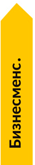  ________________________________________________  ______________________________________________________г.ПравообладательПользовательНаименование:_______________Наименование:_______________Адрес:_______________Адрес:_______________Тел.:_______________Тел.:_______________ОГРН:_______________ОГРН:_______________ИНН:_______________ИНН:_______________КПП:_______________КПП:_______________Р/сч:_______________Р/сч:_______________Банк:_______________Банк:_______________БИК:_______________БИК:_______________Кор/сч:_______________Кор/сч:_______________От имени Правообладателя __________ _______________ От имени Пользователя __________ _______________
 